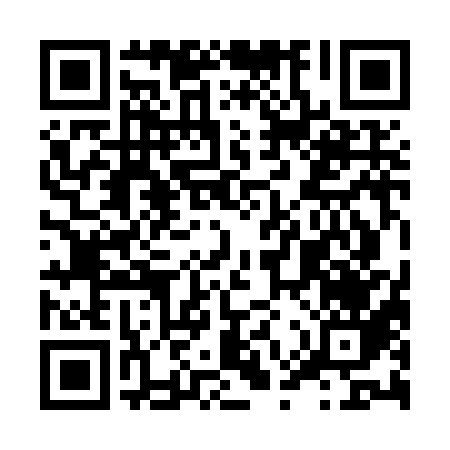 Ramadan times for Keune, GermanyMon 11 Mar 2024 - Wed 10 Apr 2024High Latitude Method: Angle Based RulePrayer Calculation Method: Muslim World LeagueAsar Calculation Method: ShafiPrayer times provided by https://www.salahtimes.comDateDayFajrSuhurSunriseDhuhrAsrIftarMaghribIsha11Mon4:324:326:2412:113:176:006:007:4512Tue4:294:296:2212:113:186:016:017:4713Wed4:274:276:1912:113:196:036:037:4914Thu4:244:246:1712:103:206:056:057:5115Fri4:224:226:1512:103:216:076:077:5316Sat4:194:196:1212:103:226:086:087:5517Sun4:174:176:1012:103:236:106:107:5718Mon4:144:146:0812:093:246:126:127:5919Tue4:124:126:0612:093:266:136:138:0120Wed4:094:096:0312:093:276:156:158:0321Thu4:064:066:0112:083:286:176:178:0522Fri4:044:045:5912:083:296:196:198:0723Sat4:014:015:5612:083:306:206:208:0924Sun3:583:585:5412:073:316:226:228:1125Mon3:563:565:5212:073:326:246:248:1326Tue3:533:535:4912:073:336:256:258:1527Wed3:503:505:4712:073:346:276:278:1728Thu3:473:475:4512:063:346:296:298:1929Fri3:453:455:4312:063:356:306:308:2130Sat3:423:425:4012:063:366:326:328:2331Sun4:394:396:381:054:377:347:349:251Mon4:364:366:361:054:387:367:369:282Tue4:334:336:331:054:397:377:379:303Wed4:314:316:311:044:407:397:399:324Thu4:284:286:291:044:417:417:419:345Fri4:254:256:271:044:427:427:429:376Sat4:224:226:241:044:437:447:449:397Sun4:194:196:221:034:437:467:469:418Mon4:164:166:201:034:447:477:479:449Tue4:134:136:181:034:457:497:499:4610Wed4:104:106:151:034:467:517:519:48